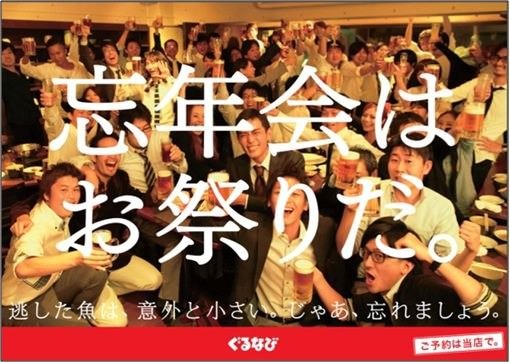 ＊インスパ忘年会＊日　： 12/19（土）時間： 20：00～22：00場所： 溝の口　庄や電話：044-811-2781○４０００円（飲み放題/コース料理）年末インスパ忘年会で熱く語るもよし、ホッと癒されるもよし、居心地のいい“庄や”で会員様みなさまで一生忘れられない忘年会を！！！